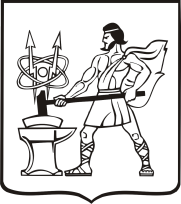 СОВЕТ ДЕПУТАТОВ ГОРОДСКОГО ОКРУГА ЭЛЕКТРОСТАЛЬМОСКОВСКОЙ ОБЛАСТИРЕШЕНИЕот 23.12.2021 № 110/23О внесении изменения в Положение об Управлении городского жилищного и коммунального хозяйства Администрации городского округа Электросталь Московской областиВ соответствии с Федеральным законом от 06.10.2003 № 131-ФЗ «Об общих принципах организации местного самоуправления в Российской Федерации», изменением функций и полномочий Управления городского жилищного и коммунального хозяйства Администрации городского округа Электросталь Московской области, руководствуясь Уставом городского округа Электросталь Московской области, Совет депутатов городского округа Электросталь Московской области решил:1. Внести в Положение об Управлении городского жилищного и коммунального хозяйства Администрации городского округа Электросталь Московской области, утверждённое решением Совета депутатов городского округа Электросталь Московской области от 19.12.2018 № 327/52 (с изменениями, внесенными решением Совета депутатов городского округа Электросталь Московской области от 10.07.2019 № 373/59) (далее – Положение), следующее изменение:1.1 изложить подпункт 4.59. Положения в новой редакции следующего содержания:	«4.59. Осуществляет мероприятия по предоставлению в установленном порядке гражданам жилых помещений муниципального жилищного фонда, по приобретению в муниципальную собственность жилых помещений для обеспечения жильем детей-сирот и детей, оставшихся без попечения родителей, лиц из числа детей-сирот и детей, оставшихся без попечения родителей в соответствии с законодательством за счет субвенций, предоставляемых на эти цели городскому округу из бюджета Московской области».2. Опубликовать настоящее решение в газете «Официальный вестник» и разместить на официальном сайте городского округа Электросталь Московской области в информационно-телекоммуникационной сети интернет по адресу: www.electrostal.ru.3. Настоящее решение вступает в силу после его официального опубликования.4. Контроль за исполнением настоящего решения возложить на заместителя Главы Администрации городского округа Электросталь Московской области Борисова А.Ю.Председатель Совета депутатовгородского округа                                                                                    О.И. МироничевГлава городского округа							      И.Ю. Волкова